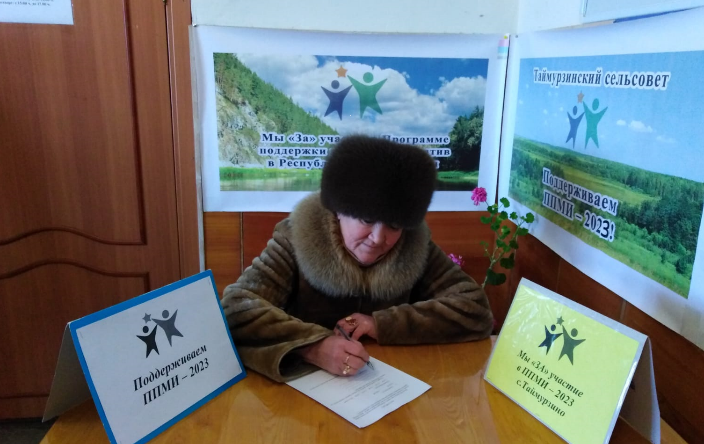 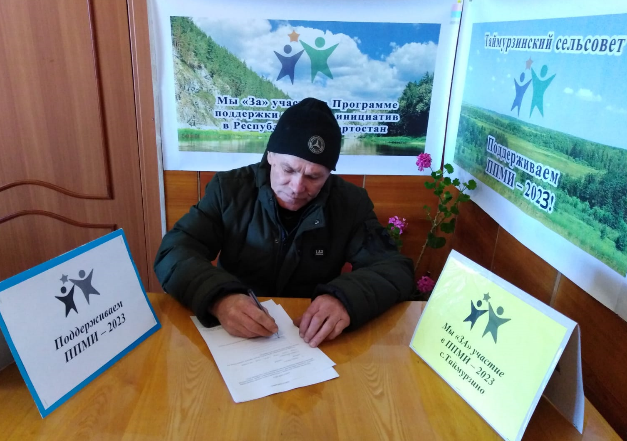 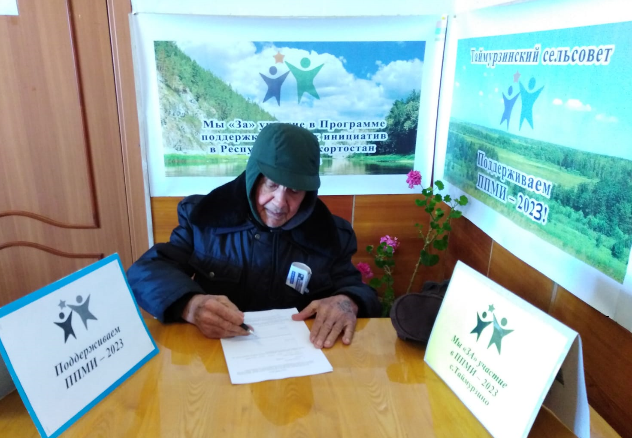                     О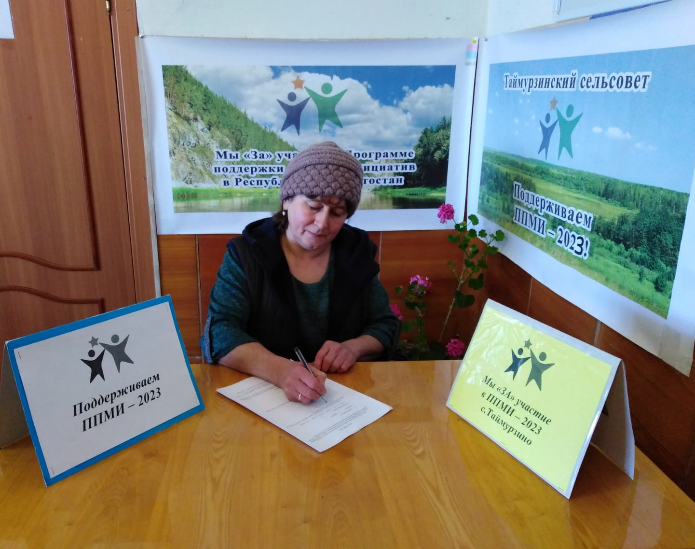 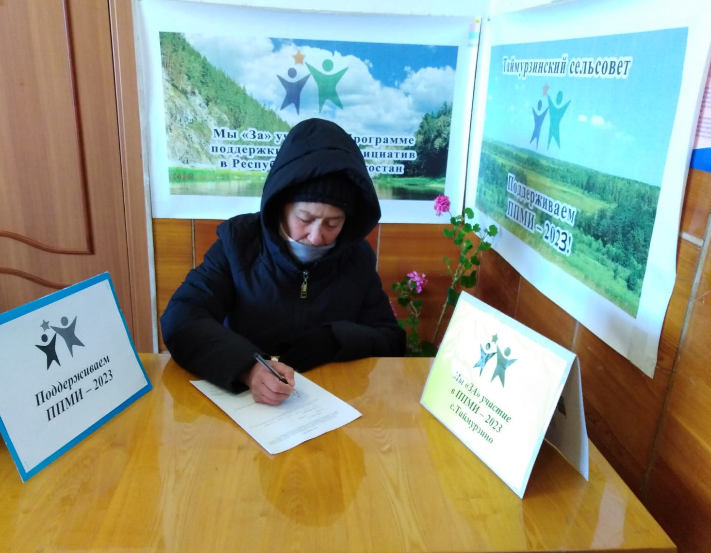 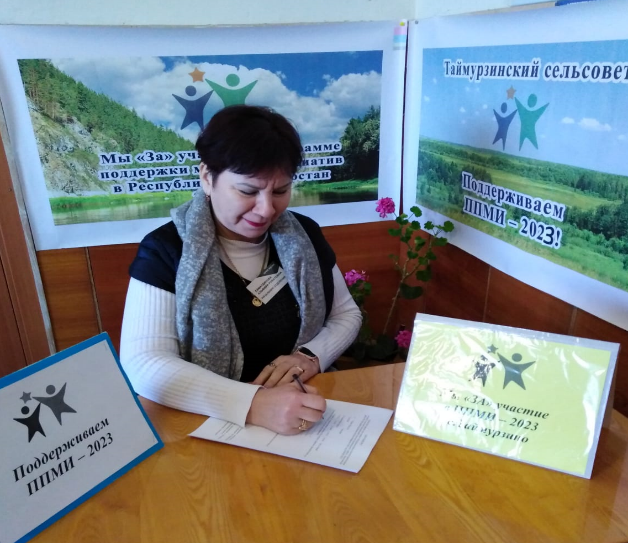 Опрос населения с.Таймурзино